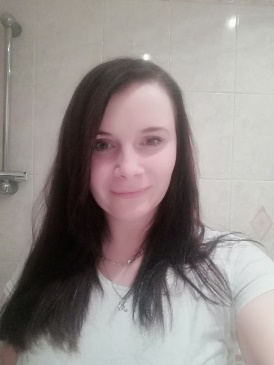 Markéta Slívová
Škrbeňská 1034
739 34 ŠenovDatum narození: 14.9.1987Státní příslušnost: ČRMobil: +420 737 524 609Email: marketaslivova@centrum.cz Vzdělání:Střední odborná škola, obor Veřejnosprávní činnost Frýdek Místekzakončeno maturitouRekvalifikační kurz „Chůva pro děti 0-6 let“ Rekvalifikační kurz „Asistent pedagoga“ Schopnosti a dovednosti:řidičský průkaz sk. B ( aktivní řidič )anglický jazyk (základní úroveň)znalosti obsluhy PC – Word, Excel, Internetsebevzdělávání, ochota učit se novým věcem, trpělivost, manuální zručnost, spolehlivost, pracovitost, samostatnost, pozitivní přístup, zodpovědnostPraxe:práce v restauracirodičovská dovolenáosobní bankéř v České spořitelněšička firmy HCV GroupZájmy:rodina, sebevzdělávání, vědomostní hry, sport, turistika, jízda na kole, četba, práce na rodinném domě a zahradě, šití, pečení